State of Kansas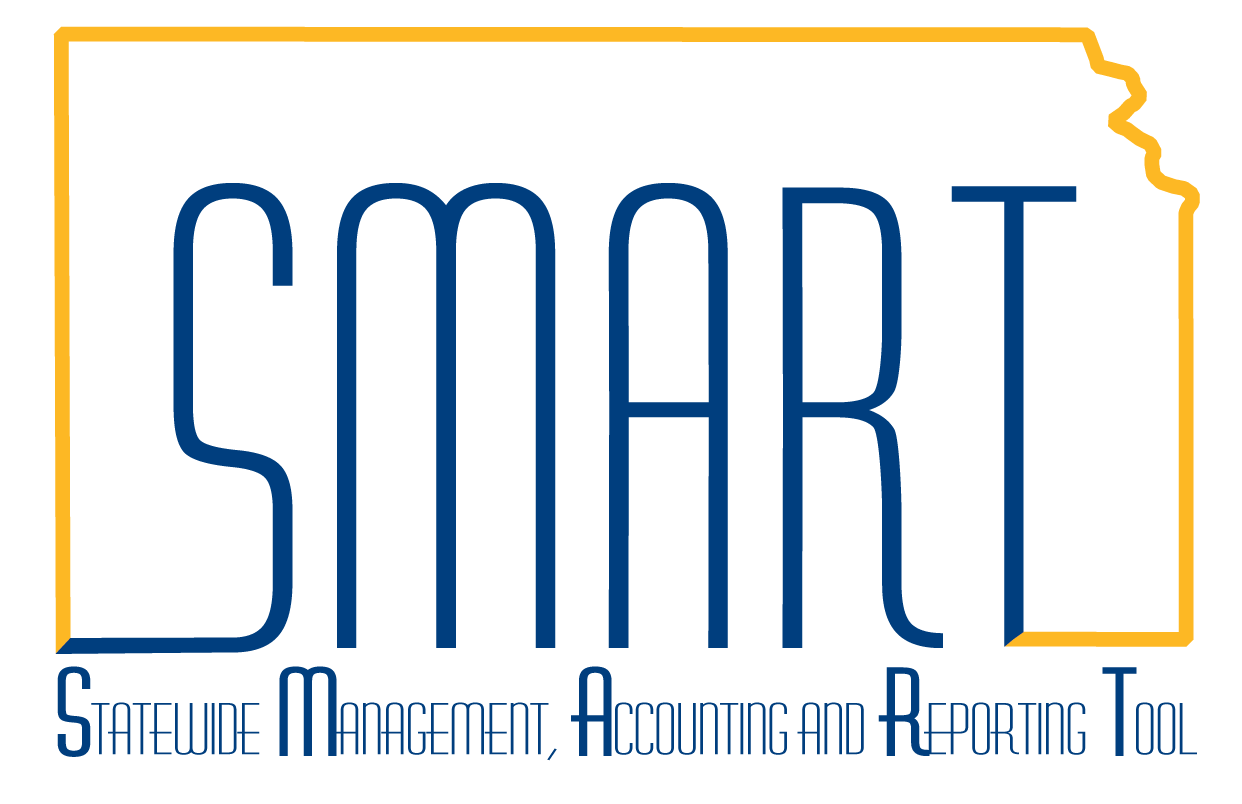 Kansas eSupplier Public Portal GuideStatewide Management, Accounting and Reporting ToolDate Created:3/11/2019Version:1Last Updated Date:3/11/2019Background:The Kansas eSupplier Public Portal allows external bidders and suppliers to do business with the State of Kansas. It provides a convenient links to the Office of Procurement and Contracts website where users can find bidder resources.Kansas eSupplier Public Portal homepage:The Kansas eSupplier Public Portal homepage contains the following tiles:Sign InWelcome to Kansas eSupplierUser RegistrationProcurement and ContractsCalendarAnnouncementsFAQs | Contact Us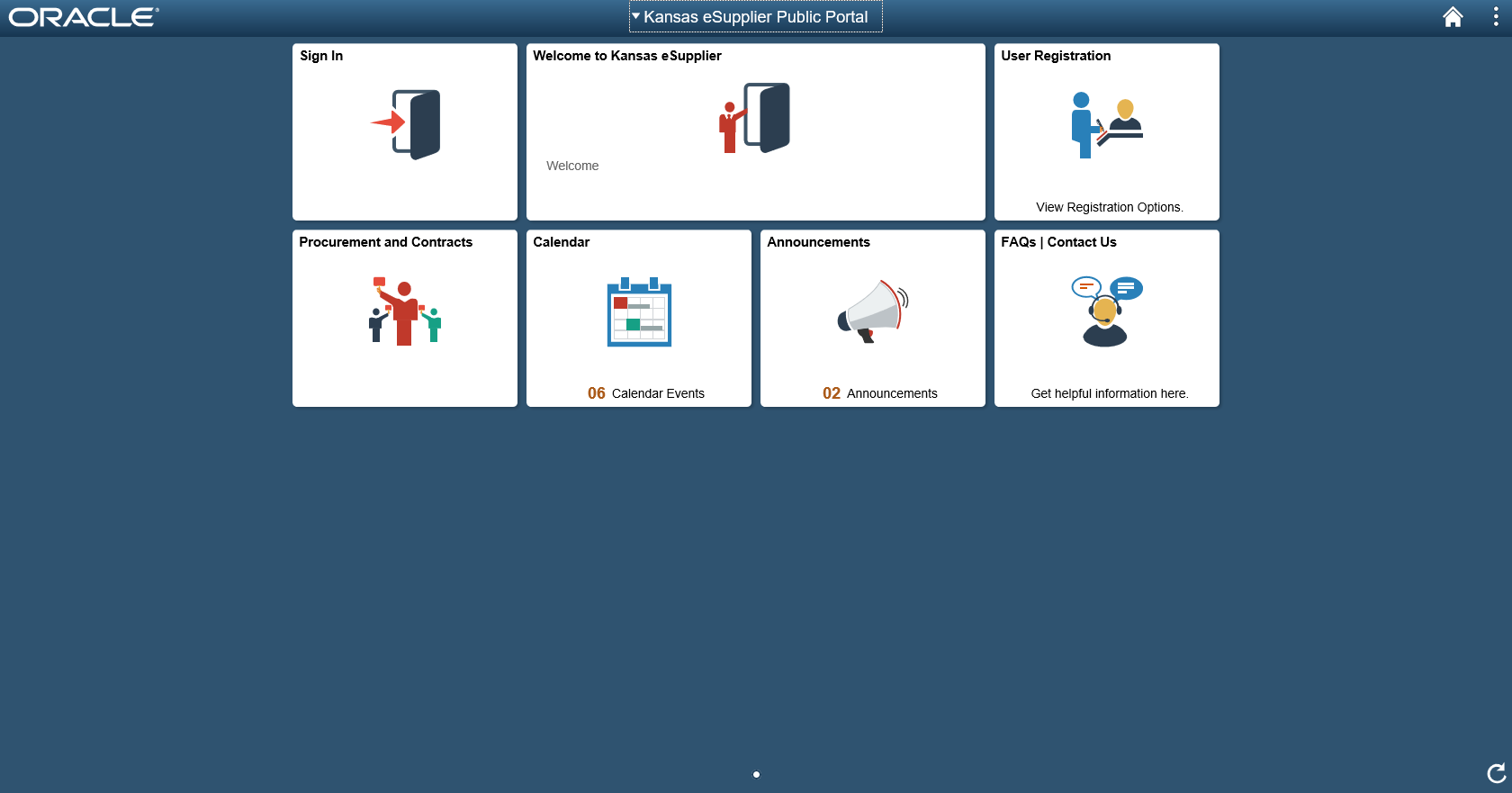 Sign InThe ‘Sign In’ tile opens a pop-up window that allows users who have already registered in eSupplier to login to the portal.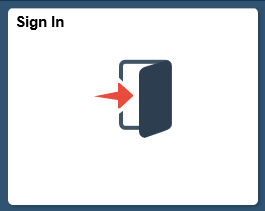 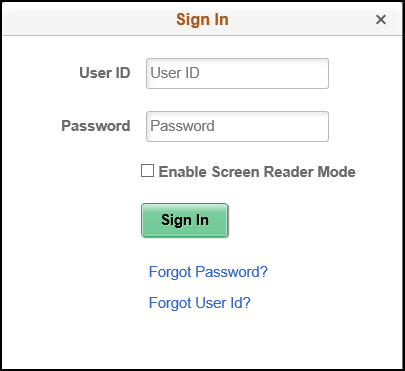 Welcome to Kansas eSupplierThe ‘Welcome to Kansas eSupplier’ tile takes users to a page that contains the Office of Procurement and Contracts mission statement, as well as the disclaimer statement for the use of the Kansas eSupplier portal.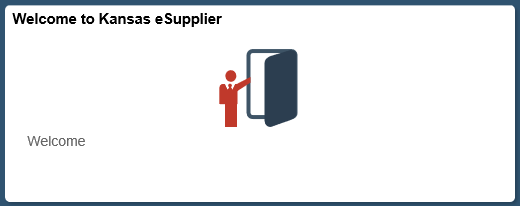 User RegistrationThis tile goes to a page where the user can choose to register themselves as a new bidder with the State of Kansas, or to register themselves for a supplier user account, depending on whether they have done business with the State of Kansas previously.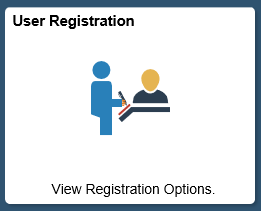 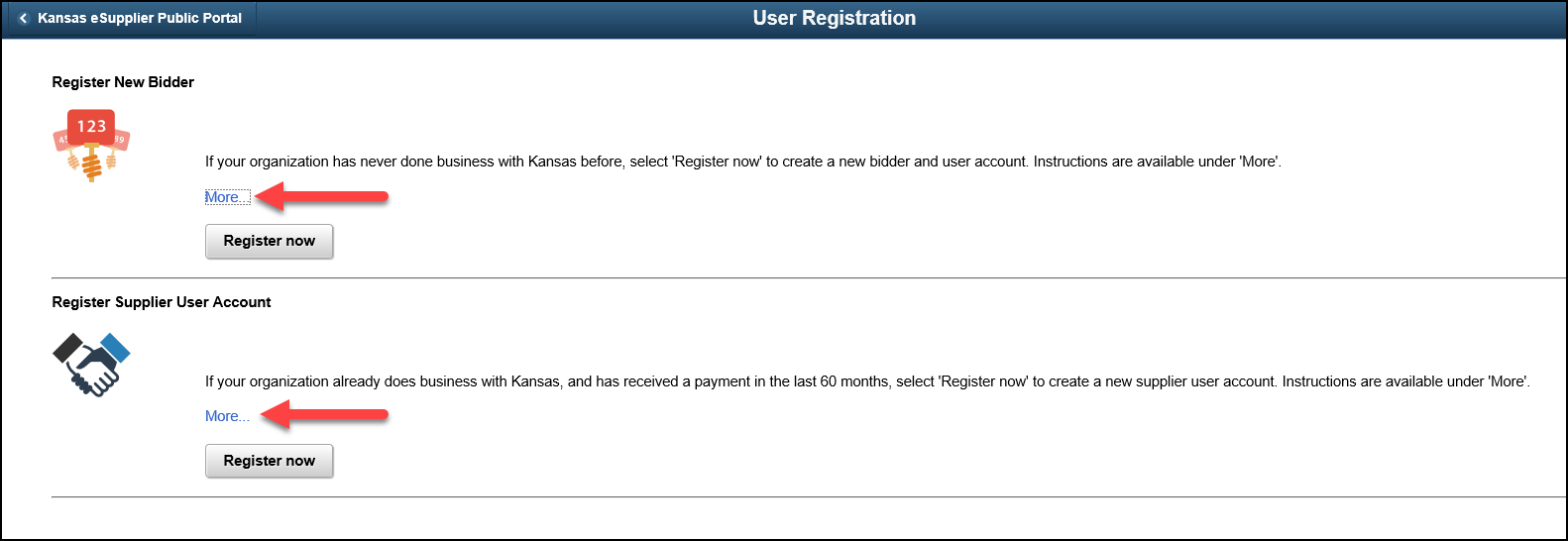 NOTE: Job aids with detailed steps for each registration process can be found by clicking the “More…” link in each section.Procurement and ContractsThis tile open a new window to the State of Kansas Office of Procurement and Contracts website. This is where users can find bid solicitations and information on active state contracts.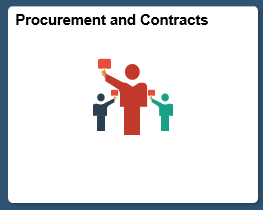 CalendarThis tile takes users to a calendar that provides the schedule of state holidays, maintenance dates when the portal will be unavailable, etc. Bid date information will not be on this calendar.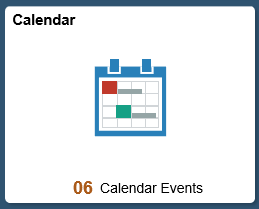 AnnouncementsThis tile provides a place for announcements that pertain to the bidder/supplier community.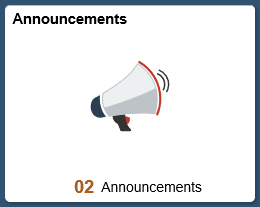 FAQs | Contact UsThis tile contains links to helpful resources, such as job aids for the registration process, browser compatibility information and how to get assistance with login/password issues.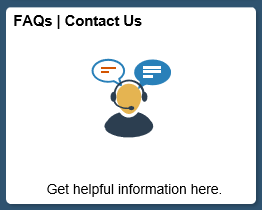 